3.1) Het weer in de Verenigde Staten

Grote verschillen in het weer
Grote verschillen in het weer door de grootte van de Verenigde Staten.

Tempratuurfactoren
Vier factoren bepalen het weer:De breedteligging;De richting van de gebergten vermindert de invloed van de zee. In de winter waait er koude, droge lucht uit het noorden. In de zomer waait er warme, vochten lucht uit het zuiden.De aanlandige wind en aflandige wind;Aan de westkust gematigde tempraturen. Door de aanlandige wind valt er aan de westkust van de gebergten (de loefzijde) veel neerslag. 
Aanlandige wind brengt de warme vochtige lucht naar de zuidkust. Zeestromen;Oostkust: een aflandige wind dus weinig invloed van de zee.Gebergten;Beschermen het binnenland tegen de invloed van de zee.3.2) Hoge- en lagedrukgebieden
Luchtdruk in zomer en winterDe ligging van de luchtdrukgebieden (in de zomer en winter) is er bepalend voor het klimaat.Zomer: in het zuidoosten stroomt aanlandige (vochtige) lucht het land op. Aan de noordwestkust overheerst aanlandige wind (vochtige lucht). In Californië is de lucht aflandig hier is het zomers droog. Winter: in de winter ligt het hogedrukgebied boven Canada. Gevolg: er stroomt koude, droge lucht naar de Verenigde Staten.
De luchtdruk verdeling heeft gevolgen voor tempratuur en neerslag. Vochtige oceaanlucht uit het zuiden botst op droge wind uit het noorden. De warme vochtige lucht stijgt op (frontale neerslag). De lucht zal hierdoor afkoelen, kan minder waterdamp bevatten en regent uit. Doordat natuurlijke hindernissen ontbreken, kunnen ‘s winters de koude lucht en zomers de warme lucht ver in het land doordringen. Luchtdrukverdeling wereldwijdDe luchtdrukverdeling in de VS wordt veroorzaakt door de mondiale luchtdrukverdeling.
Van de tropen naar de polen liggen er afwisselend gordels van lage en hoge luchtdruk.De twee regels van de wet van Buys Ballot:Wind waait van een hogedrukgebied naar een lagedrukgebiedDoor de draaiing van de aarde krijgt de wind (op het noordelijk halfrond) een afwijking naar rechts en op het zuidelijk halfrond naar links.3.3) Klimaten in de Verenigde StatenVeel klimatenDe VS kent grote verschillen in breedte- en in hoogteligging. Hierdoor zijn er veel verschillende klimaten:Landklimaat: het noordoosten heeft een landklimaat. De overheersende aflandige wind zorgt voor koude winters en warme zomers.Gematigd zeeklimaat: een groot deel van de westkust en de gehele zuidkust heeft onder invloed van een aanlandige wind een gematigd zeeklimaat. Droge klimatenIn het westen liggen drogere klimaten:Woestijnklimaat: de aanlandige wind aan de westkust brengt vochtige lucht. De neerslag valt aan de westkant (loefzijde) van het kustgebergte en de Sierra Nevada. Aan de lijzijde ligt een woestijnklimaat: er valt minder dan 200 mm neerslag per jaar. Weinig vegetatie; alleen cactussen en vetplanten.Steppeklimaat: in de Great Plains valt meer neerslag (tussen de 200 en 400 mm/jaar). 
De neerslag valt voornamelijk in de zomer (vochtige warme lucht uit het zuiden).Koude klimatenAlaska ligt op hoge breedte. Samen met de hoogte(ligging) van de hooggebergten verklaar dat de koude klimaten.Toendraklimaat: Alaska heeft door noordelijke ligging (hoge breedte) een kleine zoninvalshoek. Hierdoor wordt het in de zomer niet warmer dan 10 oC en in de winter kouder dan -3 oC. Er groeien mossen en lage struiken. De bodem is het grootste deel van het jaar bevroren.Hooggebergteklimaat: De VS kent grote berggebieden boven de 1.500 m. Hier tref je het hooggebergteklimaat aan.  Warme klimatenHawaii en het zuiden van Florida liggen op lage breedte en hebben een tropisch klimaat.Tropische regenwoudklimaat: op Hawaii is de gemiddelde temperatuur altijd hoger dan 18 oC en valt er zo’n 7.000 mm neerslag per jaar. Door dit warme, vochtige klimaat komt op Hawaii ook tropische regenwoud voor.Savanneklimaat: het zuiden van Florida kent ook een tropisch klimaat. Alleen valt er in de winter duidelijk minder neerslag dan in de zomer.Mediterraan klimaat: aan de zuidwestkust ligt (t.z.v. San Francisco) een mediterraan klimaat met drogere winters.3.4) Landbouw in de Verenigde Staten
Van New York naar San FranciscoJe kan de VS verdelen in twee helften: het natte oosten en het droge westen.Het natte oostenIn het oosten van de VS valt voldoende neerslag voor normale (niet-geïrrigeerde) landbouw.De Dairy Belt ligt in de kustvlakte en ten westen van de grote meren. In het zuivelgebied werd vroeger alleen zuivel geproduceerd, tegenwoordig houdt men ook koeien.De Soybean-Corn belt ligt in de Centrale Laagvlakte. 40% van de wereldproductie van maïs (corn) en sojabonen (soy-beans) wordt hier verbouwd.In de voormalige Cotton Belt, in huid zuidoosten, worden groenten, fruit, katoen, tabak, citrusfruit en pinda’s verbouwd.Van nat naar droogDe Great Plains is een hoogvlakte met steppebegroeiing. De waterbalans is negatief, dat betekend dat er meer neerslag verdampt dan valt. Naast dat er te weinig valt, is de neerslag ook onbereikbaar. Akkerbouw is alleen mogelijk door irrigatie toe te passen.Extensieve veeteelt is vrijwel verdwenen. Steeds vaker die je veeteelt (koeien, varkens, paarden schapen of kippen) in de vorm van een feetlot. Dat is intensieve veehouderij.Het droge westenTen westen van de Rocky Mountains ligt het Grote Bekken, dit is een kurkdroog gebied.
In dit gebied is: Extensieve veeteelt, bosbouw, geïrrigeerde akkerbouw. 
Central Vally is een vlak gebied dat in de regenschaduw ligt van het kustgebergte.
Door het aangevoerde irrigatie water is dit een productief gebied met voedselgewassen.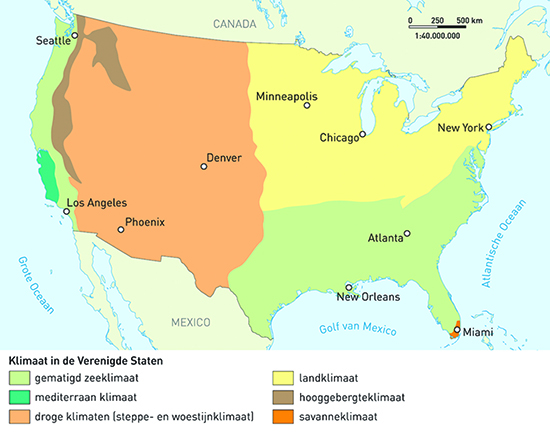 (3.3)3.5) Bronnen: KlimaatveranderingDe Verenigde Staten worden grote vervuilers genoemd, omdat hun ecologische voetafdruk heel groot is. (ecologische voetafdruk: de gemiddelde ruimte (in hectare) die nodig is om het welvaartniveau van een persoon in een bepaald land te kunnen behouden) 
De gemiddelde uitstoot van het broeikasgas CO2 per inwoner is hoog. Het versterkte broeikaseffect zorgt voor opwarming van de aarde. Gevolg: verandering in het weer. Florida wordt bedreigd door de zeespiegelstijging. Een klimaatverdrag is een afspraak tussen landen over de aanpak van de klimaatverandering. De VS werken niet graag mee, omdat het hun economie te veel geld kost.
Duurzaam consumeren betekent: producten kopen die weinig of geen schade toebrengen aan het milieu. Een voorbeeld van duurzaam consumeren is:Producten kopen die weinig of geen schade toebrengen aan het milieuMinder vlees etenTweedehands spullen kopenRecycling: hergebruik van producten. 
Nog verder gaat: producten maken op een manier die weinig of geen schade toebrengt aan het milieu; oftewel duurzaam produceren. Californië wil duurzaam produceren door:Producten te maken die minder energie gebruikenDuurzame energie te gebruikenDe staat heeft een strenge milieuwet.